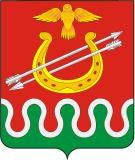 АДМИНИСТРАЦИЯ БОЛЬШЕКОСУЛЬСКОГО СЕЛЬСОВЕТАБОГОТОЛЬСКОГО РАЙОНАКРАСНОЯРСКОГО КРАЯПОСТАНОВЛЕНИЕ   19.02. 2024 год                      с. Большая Косуль                              № 8-пО принятии  недвижимого имущества в муниципальную собственность администрации Большекосульского сельсовета Боготольского районаНа основании Решения Большекосульского сельского Совета депутатов от 12.04.2011 за № 8-34 « Об утверждении Положения о порядке управления и распоряжения муниципальным имуществом Большекосульского сельсовета»,  руководствуясь Уставом Большекосульского сельсовета Боготольского района, ПОСТАНОВЛЯЮ:      1. Принять на баланс и включить в реестр муниципальной собственности администрации Большекосульского сельсовета Боготольского района объект недвижимости согласно Приложения № 1. 2. Муниципальному казенному учреждению «Межведомственная централизованная бухгалтерия» Боготольского района (Ефимова О.Г.) внести соответствующие изменения в бухгалтерский учет муниципальной собственности Большекосульского сельсовета, согласно представленных документов.3. Контроль за исполнением постановления оставляю за собой.4. Постановление вступает в силу со дня подписания.            Глава  сельсовета                                                И.С. СимонПриложение № 1 к постановлению                                                                                                                       от 19.02.2024г. № 8-пПеречень объектовнедвижимого имущества в муниципальную собственность администрации Большекосульского сельсовета Боготольского района№п/пИнвентарный номер/ кадастровый номерНаименование, адрес, площадь кв. м., год строительстваБалансовая,(кадастровая) стоимость       (руб)124:06:2905006:29Красноярский край Боготольский район. п. Каштан, ул. Железнодорожников, д.1, кв. 2, площадь 70.5 кв. м. 699,096